Министерство науки и высшего образования Российской ФедерацииФедеральное государственное бюджетноеобразовательное учреждениевысшего образования«Тверской государственный университет»Юридический факультетКАФЕДРА КОНСТИТУЦИОННОГО, АДМИНИСТРАТИВНОГО И ТАМОЖЕННОГО ПРАВА                 СПЕЦИАЛЬНОСТЬ 38.05.02 – ТАМОЖЕННОЕ ДЕЛО                                          КУРСОВАЯ РАБОТА                                                По дисциплине                                                  “Финансы”Фонды обязательного медицинского страхования в системе   государственных финансовВыполнила: студентка 1 курса ДОЕрбулекова Елена АлексеевнаНаучный руководитель:       Доктор экономических наук, профессор кафедры конституционного, административного и таможенного праваСухарев Александр Николаевич                                           Тверь 2019                                              Оглавление Введение…………………………………………………………………3Глава 1. Система фондов обязательного медицинского страхования в Российской Федерации…………………………………………………4§1.1 Сущность обязательного медицинского страхования, его структура и субъекты…………………………………………………………………4§1.2  Задачи, функции и цели федерального фонда обязательного медицинского страхования……………………………………………..6Глава 2. Роль обязательного медицинского страхования в системе государственных финансов…………………………………………….8§2.1 Формирование и использование средств фондов обязательного медицинского страхования…………………………………………….8§2.2 Проблемы обязательного медицинского страхования в России и пути их решения…………………………………………………………………10Заключение……………………………………………………………..12Библиография…………………………………………………………..13                                            ВведениеВ настоящее время, обязательное медицинское страхование является одной из форм защиты населения по охране здоровья. Система ОМС была создана, для того чтобы граждане, в случаях нарушения здоровья, могли воспользоваться бесплатной медицинской помощью.Медицинское страхование гарантирует гражданам, при наступлении страхового случая, получение помощи врачей за счёт накопленных средств.В России здравоохранение перестало быть полностью государственным, и теперь приобрело черты страховой медицины. Государственная медицина предполагала полное финансирование из государственного бюджета, а в свою очередь при страховом принципе, финансирование идёт за счёт обязательных отчислений предприятий, организаций, учреждений и т.д.Выбранная тема очень актуальна сейчас, так как фонды обязательного медицинского страхования играют важную роль в повседневной жизни человека. Обязательное медицинское страхование входит в систему социального страхования и обеспечивает всем гражданам Российской Федерации доступ к врачебной и лекарственной помощи.Данная курсовая работа состоит из:Введения;1 главы, в которой описана сущность обязательного медицинского страхования в России, а также задачи, функции и цели фонда обязательного медицинского страхования; 2 главы, в которой рассказано про роль обязательного медицинского страхования в системе государственных финансов, Заключения, в котором описаны проблемы, с которыми в настоящее время сталкивается фонд обязательного медицинского страхования;Библиография.Методологической основой исследования послужили научные труды отечественных учёных в области медицинского страхования. Значение фондов обязательного медицинского страхования раскрывается в трудах следующих авторов: Архипов А.П., Винокурова В.А., Выборнова Е.Н., Гареева И.А., Жемухова Л.А. В качестве теоретической базы были использованы такие нормативно правовые акты как: Федеральный закон “ Об обязательном медицинском страховании”, Указ Президента “для финансовой поддержки закона об обязательном медицинском страховании”.Целью курсовой работы является изучение фондов обязательного медицинского страхования в системе государственных финансов.Для достижения поставленной цели служит решение следующих задач:Изучение сущности  обязательного медицинского страхования, его форм и субъектовРассмотрение задач, функций и средств фондов обязательного медицинского страхованияАнализ формирования и использования средств фондов обязательного медицинского страхованияОпределение проблем обязательного медицинского страхования в России и пути их решенияПредметом исследования в курсовой работе является система финансовых и общественных отношений связанных с фондами обязательного медицинского страхования граждан России.Объектом исследования является фонд обязательного медицинского страхования Российской Федерации.Глава 1. Система фондов обязательного медицинского страхования в Российской Федерации§1.1 Сущность обязательного медицинского страхования, его структура  и субъекты	Фонд обязательного медицинского страхования - один из видов внебюджетных фондов Российской Федерации. Иначе говоря, этот фонд был сделан для выполнения государственной политики в области обязательного медицинского страхования. Фонд обязательного медицинского страхования является одним из важнейших государственных внебюджетных фондов, так как непосредственно от этого фонда зависит здоровье и жизнь граждан Российской Федерации.Организация деятельности фонда базируется на таких нормативноправовых актах как : Федеральный закон от 29.11.2010 № 326 ФЗ “ Об обязательном медицинском страховании в Российской Федерации», Указ Президента Российской Федерации от 24.02.93 г. для финансовой поддержки закона Российской Федерации “об обязательном медицинском страховании в Российской Федерации"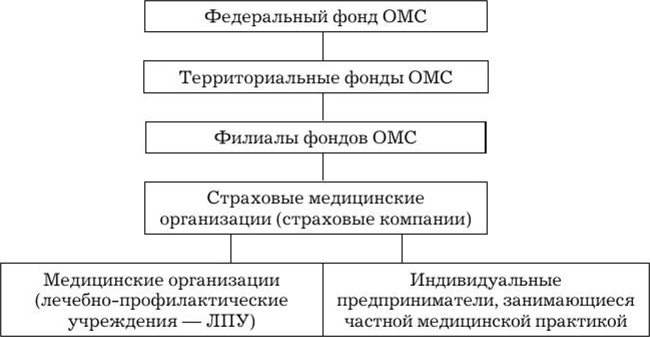 Рисунок 1.1 – Структура фонда обязательного медицинского страхованияВ медицинском страховании в качестве субъектов выступают: граждане (застрахованные лица);медицинские организации (юридические лица, осуществляющие медицинскую страховую деятельность);медицинские учреждения (имеющие лицензии лечебно-профилактические учреждения);страхователи. 	           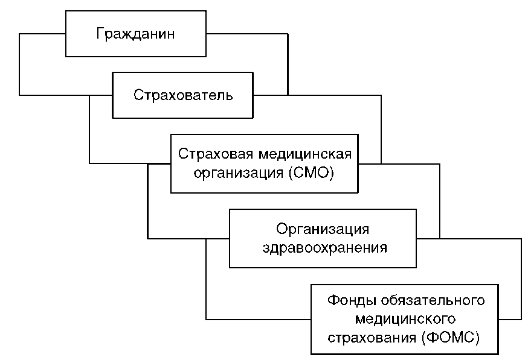 Рисунок 1.2 - Схема субъектов медицинского страхования	Подытоживая вышеизложенное, фонды обязательного медицинского страхования являются важными и неотъемлемыми аспектами в жизни граждан Российской Федерации. Застрахованные лица, при наступлении страхового случая, всегда могут рассчитывать на оказание бесплатной медицинской помощи. Структуру фонда представлена на двух уровнях, на федеральном и региональном.Субъектами фонда обязательного медицинского страхования являются все застрахованные лица, страхователи, медицинские организации§1.2 Задачи, функции и цели федерального фонда обязательного медицинского страхованияОбязательное медицинское страхование – это форма социальной защиты граждан Российской Федерации в области здравоохранения.В современных экономических условиях здравоохранение – важнейший приоритет государственной политики социального развития, цель которого – качество и доступность медицинской помощи всех граждан страны.Фонд обязательного медицинского страхования ставит перед собой цель: гарантировать всем застрахованным гражданам, при наступлении страхового случая, своевременного оказания бесплатной медицинской помощи, за счёт накопленных средств. В настоящее время фонд обязательно медицинского страхования Российской Федерации чтобы достичь цели, ставит перед собой обширные задачи, а именно:Реализация государственной политики в сфере обязательного медицинского страхованияОбеспечение финансовой устойчивости системы медицинского страхованияОсуществление контроля над рациональным использованием и распределением финансовых средств Аккумулирование финансовых средств, предназначенных для обеспечения финансовой стабильности фондаМониторинг контроля качества на предоставляемые медицинские, фармацевтические и профилактические услуги.     Для исполнения поставленных задач Федеральный Фонд выполняет следующие функции: распределение денежных средств для стабилизации и укрепления системы;контроль над регулярным перечислением страховых взносов в различные уровни фондов ОМС;постоянный контроль за целевым и рациональным использованием средств Фонда;разработка методических указаний для слаженности в деятельности между фондами различных уровней;пересмотр составляющих базовой программы ОМС с целью ее расширения и улучшения;анализ нормативной документации в сфере ОМС;Далее рассмотрим основные функции территориально фонда ОМСРисунок 1.3 – Функции территориального фонда ОМС	В процессе написания 1 главы, мы ознакомились с теоретическими аспектами данной работы. А именно, сумели понять сущность фонда обязательного медицинского страхования, который является одним из важнейших внебюджетных фондов, так как от этого фонда напрямую зависит здоровье и жизнь граждан. Также была проанализирована двухступенчатая структура данного фонда. Также были выделены субъекты фонда, которыми являются граждане, медицинские организации, медицинские учреждения, страхователи.	Проанализировано, какие цели и задачи ставит перед собой фонд обязательного медицинского страхования, а также какие функции он выполняет, чтобы бесперебойно работать и обеспечивать гражданам своевременную медицинскую помощь.	В настоящий момент мы можем видеть реализацию грамотной  и отлаженной работы федеральных и территориальных фондов обязательного медицинского страхования.Глава 2. Роль обязательного медицинского страхования в системе государственных финансов§2.1 Формирование и использование средств фондов обязательного медицинского страхованияФедеральный фонд обязательного медицинского страхования (ФФОМС) является одним из важнейших внебюджетных фондов государства, который создан для финансирования медицинского обслуживания граждан Российской Федерации. ТФОМС является внебюджетным фондом, созданным субъектом Российской Федерации для реализации государственной политики в сфере обязательного медицинского страхования на территории субъекта Российской Федерации.Финансовые средства Федерального фонда образуются за счёт:части страховых взносов хозяйствующих субъектов и иных организаций на обязательное медицинское страхование в размерах, устанавливаемых федеральным законом.  ассигнований из федерального бюджета на выполнение федеральных целевых программ в рамках обязательного медицинского страхования;  добровольных взносов юридических и физических лиц;  доходов от использования временно свободных финансовых средств и нормированного страхового запаса Федерального фонда. В соответствии с Уставом Фонда временно свободные средства размещаются в банковские депозиты и высоколиквидные государственные ценные бумаги; поступлений из иных источников, не запрещённых законодательством РФФедеральный Фонд направляет средства бюджета на следующие цели: 1. Для выравнивания финансовых условий перманентной деятельности ТФОМС. 2. Для выполнения целевых программ по оказанию медицинской помощи.  3. На компьютеризацию и автоматизацию системы обязательного медицинского страхования.4. На переподготовку и повышение квалификации сотрудников для системы обязательного медицинского страхования. 5. На проведение научных исследований в области обязательного медицинского страхования. 6. Для обеспечения проведения региональных совещаний и конференций. 7. На обеспечение международного сотрудничества по вопросам обязательного медицинского страхования. 8. На общее содержание фонда в соответствии с утвержденными нормативами и положениями по оплате труда и экономическому стимулированию работников ФОМС. 9. На обеспечение информационно - публицистической деятельности. 10. На формирование нормированного страхового запаса, средства которого представляют собой резерв на случай возникновения критических ситуаций с финансированием программ обязательного медицинского страхования.Рисунок 2.1 – Доходы и расходы территориальных фондов ОМС	Несмотря на сложную экономическую ситуацию, государство старается не сокращать финансирования обязательного медицинского фонда.           Расходование бюджетных средств ФОМС происходит строго по целевому назначению. Так как  в ходе исполнения бюджета Федерального и Территориальных фондов обязательного медицинского страхования, реализуется функция социальной ответственности государства перед гражданами Российской Федерации.	         §2.2 Проблемы обязательного медицинского страхования в Российской Федерации и пути их решения	Особое внимание в последние годы в России уделяют  развитию
страхования в сфере здравоохранения. Основными приоритетами, целями и  мерами по развитию системы здравоохранения,  являются: реформирование и реконструкция учреждений здравоохранения, усиление первичной медико-санитарной помощи, увеличение доступности для населения дорогостоящей медицинской помощи, а также расширение и интенсификация профилактической деятельности.	В системе обязательного медицинского страхования главной проблемой является несоответствие размеров государственных гарантий и финансовых средств для их обеспечения. Суть в том, что взносы в фонд обязательного медицинского страхования работодателями платятся только за население, работающее официально, а люди, работающие неофициально не платят взносы, из-за этого возникает недофинансирование фонда.	Кроме недостатка финансирования, не маловажной проблемой является неэффективное распределение доступных ресурсов. Опираясь на мировую практику, становится возможным предложить следующие мероприятия для решения этой проблемы: 1. Усовершенствование первичной медицинской помощи и непосредственно ее амбулаторно-поликлинического уровня. Решение проблем именно в этой области является первичным. Дополнительные инвестиции в данный сектор должны превышать вложения, например, на высокотехнологичную помощь, не менее чем в три раза. 2. Максимальное применение финансово-экономических способов управления, целью которых является повышения результативности деятельности всех элементов системы. Для решения данной проблемы, необходимо, чтобы механизмы оплаты медицинских услуг и заработная плата медицинских работников были на таком уровне, чтобы возникли стимулы к улучшению качества оказываемых услуг, проведению профилактических работ и т.д. 3. Ликвидация неравенства в размерах, качестве и доступности медицинских услуг жителям городов и сельских поселений. Под доступностью понимается разрешение таких злободневных проблем как: дорожно-транспортная инфраструктура, жилищные условия на момент обследования и лечения, сотрудничество со службами соцобеспечения и т.д. 4. Упрощение механизмов денежного обеспечения здравоохранения, путём сокращения количества потоков финансирования, иными словами, полный переход на одноканальную систему финансирования	Для повышения эффективности функционирования системы ОМС необходимо по нашему мнению, провести следующие мероприятия: Первоочередные финансовые мероприятия  Дополнительные финансовые мероприятия  Организационные мероприятия 	1.Первоочередные финансовые меры, предполагающие корректировку механизма формирования финансовых ресурсов системы обязательного медицинского страхования, а также направлений использования финансовых средств, включают в себя: переход на формирование средств здравоохранения преимущественно за счет страховых взносов на обязательное медицинское страхование.	2. Требуется ряд дополнительных финансовых мер по привлечению в систему ОМС необходимых ресурсов.	3. Проводя организационные мероприятия системы ОМС можно предложить следующие меры: - формирование фондам ОМС страховых резервов и доступа непосредственно к плательщикам страховых взносов; - передача в ОМС всех операций, финансируемых через комитеты здравоохранения и фонды социального страхования: профилактики заболеваний, лекарственного обеспечения, санаторно-курортного лечения, оплаты услуг профильных медицинских центров; - аккумулировать в системе ОМС не менее 60% всех государственных средств на здравоохранение;	Подытоживая вышеизложенное, можно сказать, что фонд медицинского страхования пытается рационально расходовать средства, однако в системе существуют значительные проблемы и одна из них – это недофинансирование, так как только официально работающие люди платят взносы. Однако, не смотря на все проблемы, фонд старается найти пути решения.                                          Заключение	Подводя итоги работы, стоит отметить, что  вся система медицинского страхования создана ради такой цели, как  - гарантия гражданам Российской Федерации при возникновении страхового случая получение медицинской или лекарственной  помощи за счет накопленных средств.	Таким образом, фонды обязательного медицинского страхования являются важными и неотъемлемыми аспектами в жизни граждан Российской Федерации, потому что непосредственно затрагивают каждого человека. Застрахованные лица, при наступлении страхового случая, всегда могут рассчитывать на оказание бесплатной медицинской помощи. 	В заключении курсового исследования, можно сделать следующие выводы:	Во-первых, были проанализированы сущность, задачи и функции фонда обязательного медицинского страхования. В результате изучения было выявлено, что целевая функция фонда – гарантия своевременно оказанной медицинской помощи, и для того чтобы реализовать эту функцию ФОМС ставит перед собой обширный список задач.	Во-вторых, была рассмотрена структура фонда, а также его субъекты. Структура фонда состоит из двух уровней: федерального и регионального. Субъектами фонда являются: застрахованные лица, медицинские организации, страхователи.	В-третьих, было изучено, как формируются средства фонда, а также, что расходование бюджетных средств ФОМС происходит строго по целевому назначению.	В-четвёртых, удалось затронуть слабые стороны фонда, выявить некоторые существенные проблемы, такие как недофинансирование и неравномерное распределение бюджетных средств. 	За последние несколько лет, медицина в Российской Федерации сделал огромный скачок и даже несмотря на сложную экономическую ситуацию, государство старается не сокращать финансирования обязательного медицинского фонда. 		Для реализации грамотной  и отлаженной работы федеральных и территориальных фондов обязательного медицинского страхования, поставлены и прописаны конкретные цели, и задачи  которые выполняют фонды.	В заключении стоит сказать, что в современных экономических условиях здравоохранение – важнейший приоритет государственной политики социального развития, цель которого – качество и доступность медицинской помощи всех граждан страны.                                            Библиография                                     Нормативный материал1. “ Об обязательном медицинском страховании в Российской Федерации» федеральный закон от 29.11.2010 № 326 ФЗ // СПС “ Консультант Плюс”2. Указ Президента Российской Федерации от 24.02.93 г. для финансовой поддержки закона Российской Федерации “об обязательном медицинском страховании в Российской Федерации" // СПС “Консультант Плюс”                                Специальная литература1. Архипов А.П. Будущее медицинского страхования в России // Финансы. - 2016. - N 11. - С.54-58.2. Винокурова В.А. Формирование и использование средств Федерального фонда обязательного медицинского страхования в условиях экономической неопределенности // Nauka-rastudent.ru. – 2016. – No. 03 (027) / [Электронный ресурс] – Режим доступа. – URL: http://nauka-rastudent.ru/27/3316/3. Выборнова Е.Н., Юленкова И.Б. Проблемы функционирования системы обязательного медицинского страхования //Известия ТулГу. 2016 г. С 15-18.4. Гареева И.А. Социальное страхование в современной России // Ученые заметки ТОГУ. 2017 г. С 310-313.5. Жемухова Л. А. Социальное страхование в России [Текст]// Экономическая наука сегодня: теория и практика .2016 г. С. 16–18.6. Морковкин Д.Е. Проблемы и приоритеты финансирования инновационного развития реального сектора экономики // Вестник Финансового университета. – 2015. – № 6 (90). – С. 39-49.7. Тесля П.Н. Тренды страховой медицины // ЭКО. - 2016. - N 11. - С.22-38.                                      Интернет- ресурсы1. Официальный сайт Фонда обязательного медицинского страхования // URL: http://www.ffoms.ru/2. Общая информация о функциях фонда ОМС// Страховой журнал// URL: https://www.insurance-liability.ru/fond-oms.html#i-4 (дата обращения 28.03.2019)Аккумулирование финансовых средствПроведение финансово-кредитной деятельности по обеспечению системы ОМСОсуществление финансирования ОМС, проводимого страховыми медицинскими учреждениямиКонтроль за своевременным поступлением страховых взносов, а также за их рациональным использованием совместно с органами государственной налоговой службыДоходы и расходы территориальных фондов ОМСОтдельные расходы, связанные с социальной помощи обязательствами в сфере здравоохранения и.Финансирование территориальной программы ОМС